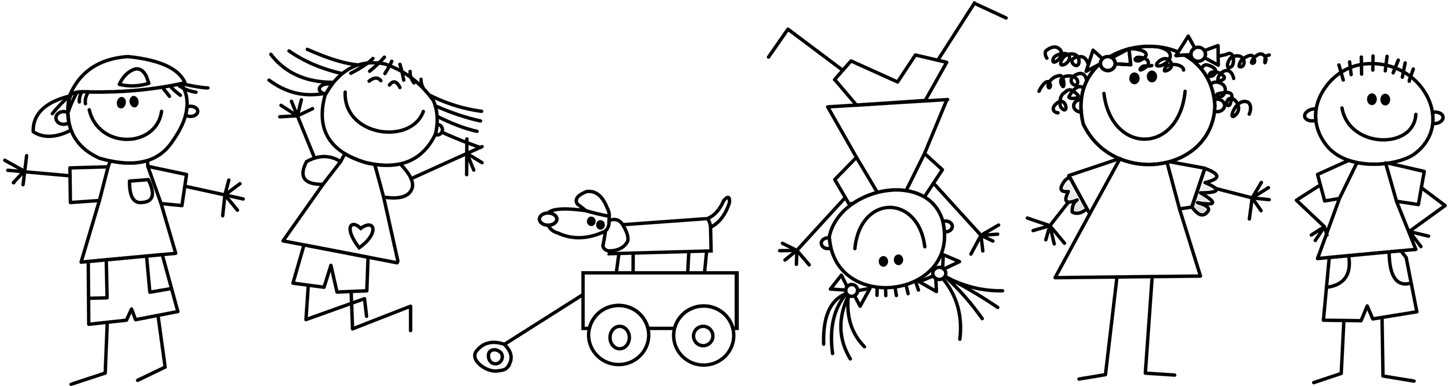 Betreute Grundschule Trent Schulstr. 21, 24211 TrentDu arbeitest gerne bei 200 Dezibel und beherrscht diverse Gesellschaftsspiele im Schlaf, dann könnte das Deine Chance sein!Wir suchen Unterstützung für die Betreuung an unserer Betreuten Grundschule in Trent!Zunächst als Springkraft für Krankheitsvertretung etc. Eine dauerhafte Einstellung nicht ausgeschlossen!Es warten großartige, aufgeschlossene Kinder, ein super Team und jede Menge mehr! Haben wir Dein Interesse geweckt? Wir warten auf Deinen Anruf oder E-Mail!Internet: www.betreutegrundschuletrent.de  Mail:betreutegrundschuletrent@gmail.com| Vereinsregister: Amtsgericht Plön Bankverbindung: IBAN: DE	BIC:Vorstand: 1. Vorsitzende Sandra Ninow 2. Vorsitzende Tina Schlomann Kassenwartin: Kathrin Löbbert	Schriftführerin: Inga Voß